Муниципальное казенное общеобразовательное учреждение Мосальская средняя общеобразовательная школа №1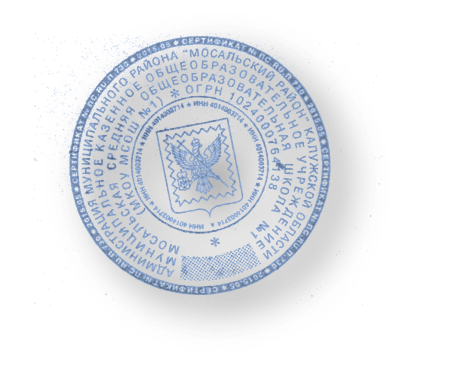 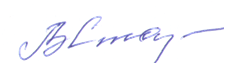 Учебный план среднего общего образованияМуниципального казенного общеобразовательного учрежденияМосальская средняя общеобразовательная школа №1на 2023-2024 учебный год (10 класс – ФГОС 2021, ФОП СОО;   11 класс – ФГОС 2010)        ПОЯСНИТЕЛЬНАЯ ЗАПИСКАУчебный план 10-11  классов составлен на основе следующих нормативных документов: 1. Закон Российской Федерации от 29 декабря 2012 года №273-ФЗ «Об образовании в Российской Федерации» часть 3 статьи 28 (с изменениями). 2. Федеральный государственный образовательный стандарт среднего общего образования, утвержденный приказом Министерства образования и науки Российской Федерации, от 17 мая 2012 года N 413 «Об утверждении федерального государственного образовательного стандарта среднего общего образования» (с изменениями и дополнениями) 3. Приказ Министерства просвещения Российской Федерации от 12 августа 2022 года № 732 «О внесении изменений в федеральный государственный образовательный стандарт среднего общего образования, утвержденный приказом Министерства образования и науки Российской Федерации от 17 мая 2012 г. № 413»4. Санитарные правила 2.4.3648-20 «Санитарно-эпидемиологические требования к организации воспитания и обучения, отдыха и оздоровления детей и молодежи»Учебный план среднего общего образования Муниципальное казенное общеобразовательное учреждение Мосальская средняя общеобразовательная школа №1(далее - учебный план) для 10 класса, реализующих основную образовательную программу среднего общего образования, соответствующую ФГОС СОО (Приказ Министерства просвещения Российской Федерации от 12.08.2022 № 732 «О внесении изменений в федеральный государственный образовательный стандарт среднего общего образования»), фиксирует общий объём нагрузки, максимальный объём аудиторной нагрузки обучающихся, состав и структуру предметных областей, распределяет учебное время, отводимое на их освоение по классам и учебным предметам, 11 класс – ФГОС 2010Учебный план является частью образовательной программы Муниципальное казенное общеобразовательное учреждение Мосальская средняя общеобразовательная школа №1, разработанной в соответствии с ФГОС среднего общего образования, с учетом Федеральной образовательной программой среднего общего образования, и обеспечивает выполнение санитарно-эпидемиологических требований СП 2.4.3648-20 и гигиенических нормативов и требований СанПиН 1.2.3685-21.Учебный год в Муниципальном казенном общеобразовательном учреждении Мосальская средняя общеобразовательная школа №1 начинается 01.09.2023 и заканчивается 26.05.2024. Продолжительность учебного года в 10-11 классах составляет 34 учебные недели. Учебные занятия для учащихся 10-11 классов проводятся по 5-ти дневной учебной неделе.Максимальный объем аудиторной нагрузки обучающихся в неделю составляет в  10 классе – 34 часа, в  11 классе – 34 часа. Учебный план состоит из двух частей — обязательной части и части, формируемой участниками образовательных отношений. Обязательная часть учебного плана определяет состав учебных предметов обязательных предметных областей.Часть учебного плана, формируемая участниками образовательных отношений, обеспечивает реализацию индивидуальных потребностей обучающихся. Время, отводимое на данную часть учебного плана внутри максимально допустимой недельной нагрузки обучающихся, может быть использовано: на проведение учебных занятий, обеспечивающих различные интересы обучающихсяВ Муниципальном казенном общеобразовательном учреждении Мосальская средняя общеобразовательная школа №1 языком обучения является русский язык .    При изучении предметов английский язык, технология, информатика осуществляется деление учащихся на подгруппы.Промежуточная аттестация–процедура, проводимая с целью оценки качества освоения обучающимися части содержания (четвертное оценивание) или всего объема учебной дисциплины за учебный год (годовое оценивание).Промежуточная/годовая аттестация обучающихся за четверть осуществляется в соответствии с календарным учебным графиком.Все предметы обязательной части учебного плана оцениваются по четвертям. Предметы из части, формируемой участниками образовательных отношений, являются безотметочными и оцениваются «зачет» или «незачет» по итогам четверти. Промежуточная аттестация проходит на последней учебной неделе четверти. Формы и порядок проведения промежуточной аттестации определяются «Положением о формах, периодичности и порядке текущего контроля успеваемости и промежуточной аттестации обучающихся Муниципального казенного общеобразовательного учреждения Мосальская средняя общеобразовательная школа №1.Освоение основной образовательной программы среднего общего образования завершается итоговой аттестацией.Нормативный срок освоения основной образовательной программы среднего общего образования составляет 2 года.10 класс – ФГОС 2021, ФОП СОО11 класс – ФГОС 2010УТВЕРЖДЕНОДиректор МКОУ МСОШ №1Старостина В.П.Приказ   № 141От «31» 08.2023 г.Предметная областьУчебный предметКоличество часов в неделюКоличество часов в неделюКоличество часов в неделюПредметная областьУчебный предмет101111Обязательная частьОбязательная частьОбязательная частьОбязательная частьОбязательная частьРусский язык и литератураРусский язык223Русский язык и литератураЛитература333Иностранные языкиИностранный язык333Математика и информатикаАлгебра(11 кл)223Математика и информатикаГеометрия222Математика и информатикаВероятность и статистика111Математика и информатикаИнформатика111Общественно-научные предметыИстория222Общественно-научные предметыОбществознание(У 10 кл)442Общественно-научные предметыГеография111Естественно-научные предметыФизика222Естественно-научные предметыХимия111Естественно-научные предметыБиология(У)331Физическая культура и основы безопасности жизнедеятельностиФизическая культура333Физическая культура и основы безопасности жизнедеятельностиОсновы безопасности жизнедеятельности111-----Индивидуальный проект111ИтогоИтого323230Часть, формируемая участниками образовательных отношенийЧасть, формируемая участниками образовательных отношенийЧасть, формируемая участниками образовательных отношенийЧасть, формируемая участниками образовательных отношенийЧасть, формируемая участниками образовательных отношенийНаименование учебного курсаНаименование учебного курсаэкономикаэкономика011русский язык «Лексическое и стилистическое своеобразие сочинений»русский язык «Лексическое и стилистическое своеобразие сочинений»1Русский язык «Культура устного и письменного общения»Русский язык «Культура устного и письменного общения»11Введение в агробизнесВведение в агробизнес100экологияэкология011Математика  «Практикум  по решению задач»Математика  «Практикум  по решению задач»011ИтогоИтого244ИТОГО недельная нагрузкаИТОГО недельная нагрузка343434Количество учебных недельКоличество учебных недель343434Всего часов в годВсего часов в год115611561156